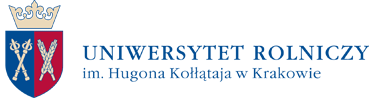 Załącznik nr: 1.9Nr referencyjny postępowania: DZP-291-3241/2022ZADANIE CZĘŚCIOWE NR 9OPIS PRZEDMIOTU ZAMÓWIENIA / FORMULARZ CENOWYLp.Przedmiot zamówieniaJM.IlośćCena jednostkowa brutto (zł)Wartość brutto (zł)(kol. 4x5)1.2.3.4.5.6.ZADANIE NR 9 – KATEDRA EKOLOGII I HODOWLI LASU, AL. 29 LISTOPADA 46, 31-425 KRAKÓWZADANIE NR 9 – KATEDRA EKOLOGII I HODOWLI LASU, AL. 29 LISTOPADA 46, 31-425 KRAKÓWZADANIE NR 9 – KATEDRA EKOLOGII I HODOWLI LASU, AL. 29 LISTOPADA 46, 31-425 KRAKÓWZADANIE NR 9 – KATEDRA EKOLOGII I HODOWLI LASU, AL. 29 LISTOPADA 46, 31-425 KRAKÓWZADANIE NR 9 – KATEDRA EKOLOGII I HODOWLI LASU, AL. 29 LISTOPADA 46, 31-425 KRAKÓWZADANIE NR 9 – KATEDRA EKOLOGII I HODOWLI LASU, AL. 29 LISTOPADA 46, 31-425 KRAKÓWPOKÓJ 605, 606, 607, 623POKÓJ 605, 606, 607, 623POKÓJ 605, 606, 607, 623POKÓJ 605, 606, 607, 623POKÓJ 605, 606, 607, 623POKÓJ 605, 606, 607, 623Zdjęcia poglądowe:  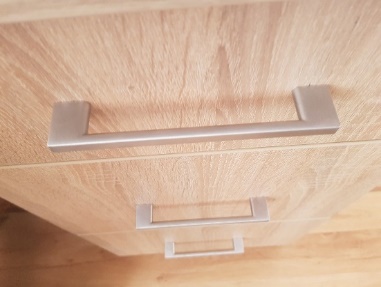 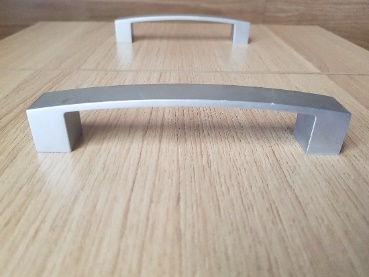 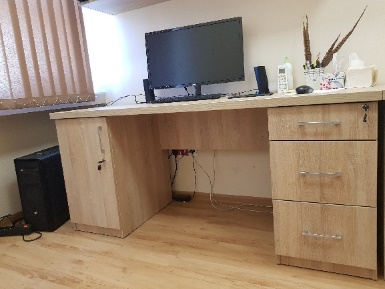 Zdjęcia poglądowe:  Zdjęcia poglądowe:  Zdjęcia poglądowe:  Zdjęcia poglądowe:  Zdjęcia poglądowe:  1.Biurko z listwą odbojowąwymiary: szerokość 170 cm, głębokość 70 cm, wysokość 77 cm (w tym cokół 6 cm),blat biurka wykonany z produktu nie gorszego niż laminat termoutwardzony HPL lub produktu równoważnego, o grubości 36 mm,pod blatem montowana w pionie płyta łącząca szafkę (po lewej) z obudową szuflad (po prawej) o wymiarach: szer.88 cm, wys. 30 cm, montaż płyty w odległości 55 cm od przedniej krawędzi blatu biurka,pozostałe części wykonane z płyty melaminowanej o grubości 18mm,obrzeża (wszystkie) z ABS o grubości 2mm,po jednej stronie biurka (prawa strona) 3 szuflady o szer. 40 cm, z prowadnicami typu łożyskowe lub równoważne, z hamulcem, z zamkiem centralnym, głębokość 60 cm (+18 mm front szuflad), szuflady cofnięte w stosunku do przedniej krawędzi blatu o 2 cm i w stosunku do bocznej krawędzi blatu o 1,5 cm,po drugiej stronie biurka (lewa strona) szafka o szer. 40 cm zamykana zamkiem, z jedną półką, głębokość 60 cm (+18 mm drzwi), szafka cofnięta w stosunku do przedniej krawędzi blatu o 2 cm i w stosunku do bocznej krawędzi blatu o 1,5 cm,uchwyty drzwi i szuflad metalowe łukowate (kształt wg rys.) o dł. 145 mm, głębok. 22-28 mm , szer,. 20 mm, grubość 3-4 mm (kolor chrom satyna), kolor biurka do uzgodnienia z użytkownikiem (dostosowany do istniejących mebli),Listwa odbojowa (montaż na ścianie)wymiary: szerokość 375 cm, wysokość 30 cm;wykonane z płyty melaminowanej o grubości 18mm,wszystkie obrzeża zabezpieczone taśmą ABS w kolorze dobranym do płyty meblowej,kolor do uzgodnienia z użytkownikiemSzt.12.Biurko wymiary: szerokość 170 cm, głębokość 70 cm, wysokość 77 cm (w tym nóżki 6 cm), nogi (8 szt.) metalowe okrągłe z regulacją wysokości (kolor do uzgodnienia),blat biurka wykonany z produktu nie gorszego niż laminat termoutwardzony HPL lub produktu równoważnego, o grubości 36 mm,pod blatem montowana w pionie płyta łącząca szafkę (po lewej) z obudową szuflad (po prawej) o wymiarach: szer.88 cm, wys. 30 cm, montaż płyty w odległości 55 cm od przedniej krawędzi blatu biurka,pozostałe części wykonane z płyty melaminowanej o grubości 18mm,obrzeża (wszystkie) z ABS o grubości 2mm,po jednej stronie biurka (prawa strona) 3 szuflady o szer. 40 cm, z prowadnicami typu łożyskowe lub równoważne, z hamulcem, z zamkiem centralnym, głębokość 60 cm (+18 mm front szuflad), szuflady cofnięte w stosunku do przedniej krawędzi blatu o 2 cm i w stosunku do bocznej krawędzi blatu o 1,5 cm,po drugiej stronie biurka (lewa strona) szafka o szer. 40 cm zamykana zamkiem, z jedną półką, głębokość 60 cm (+18 mm drzwi), szafka cofnięta w stosunku do przedniej krawędzi blatu o 2 cm i w stosunku do bocznej krawędzi blatu o 1,5 cm,uchwyty drzwi i szuflad metalowe proste z lekko zaokrąglonymi krawędziami (kształt wg rys.) o dł. 150, głębok. 25 mm i szer. 8 mm (kolor chrom satyna), kolor biurka do uzgodnienia z użytkownikiemSzt.23.Biurko wymiary: szerokość 150 cm, głębokość 70 cm, wysokość 77 cm (w tym nóżki 6 cm), nogi (8 szt.) metalowe okrągłe z regulacją wysokości (kolor do uzgodnienia),blat biurka wykonany z produktu nie gorszego niż laminat termoutwardzony HPL lub produktu równoważnego, o grubości 36 mm,pod blatem montowana w pionie płyta łącząca szafkę (po lewej) z obudową szuflad (po prawej) o wymiarach: szer.68 cm, wys. 30 cm, montaż płyty w odległości 55 cm od przedniej krawędzi blatu biurka,pozostałe części wykonane z płyty melaminowanej o grubości 18mm,obrzeża (wszystkie) z ABS o grubości 2mm,po jednej stronie biurka (prawa strona) 3 szuflady o szer. 40 cm, z prowadnicami typu łożyskowe lub równoważne, z hamulcem, z zamkiem centralnym, głębokość 60 cm (+18 mm front szuflad), szuflady cofnięte w stosunku do przedniej krawędzi blatu o 2 cm i w stosunku do bocznej krawędzi blatu o 1,5 cm, po drugiej stronie biurka (lewa strona) szafka o szer. 40 cm zamykana zamkiem, z jedną półką, głębokość 60 cm (+18 mm drzwi), szafka cofnięta w stosunku do przedniej krawędzi blatu o 2 cm i w stosunku do bocznej krawędzi blatu o 1,5 cm,uchwyty drzwi i szuflad metalowe proste z lekko zaokrąglonymi krawędziami (kształt wg rys.) o dł. 150, głębok. 25 mm i szer. 8 mm (kolor chrom satyna), kolor biurka do uzgodnienia z użytkownikiem (dostosowane do istniejących szaf wnękowych)Szt.64.Podstawka pod monitor (kształt – odwrócone „U”)wymiary: szerokość 30 cm, głębokość 35 cm, wysokość 12 cm, głębokość 25 cm;wykonane z płyty melaminowanej o grubości 18mm,wszystkie obrzeża zabezpieczone taśmą ABS w kolorze dobranym do płyty meblowej,kolor do uzgodnienia z użytkownikiemSzt.2Zdjęcie poglądowe: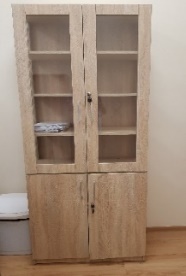 Zdjęcie poglądowe:Zdjęcie poglądowe:Zdjęcie poglądowe:Zdjęcie poglądowe:Zdjęcie poglądowe:5.Szafa witrynka 2 drzwiowa wymiary; szerokość 80cm, głębokość 40cm (w tym drzwi 18 mm), wysokość 200 cm (w tym cokół 6 cm),dolna część o wysokości 75 cm zamykana drzwiami pełnymi z dwoma półkami, środkowa część o wysokości 119 cm przeszklona*, w ramiaku z płyty laminowanej, ramiaki pionowe o szer. 7 cm , ramiaki poziome o szer. 7,5 cm. szkło bezbarwne z trzema półkami,*Ścianki boczne w części przeszklonej również przeszklone,wykonana z płyty melaminowanej o grubości 18mm,obrzeża (wszystkie) z ABS o grubości 2mm,kolor do uzgodnienia z użytkownikiem (2 szafy – kolor zbliżony do „dąb sonoma”; 2 szafy – kolor ciemny ),w szafie zamki meblowe,uchwyty drzwi metalowe proste z lekko zaokrąglonymi krawędziami (kształt wg rys.) o dł. 150, głębok. 25 mm i szer. 8 mm (kolor chrom satyna)Szt.46.Szafa witrynka 2 drzwiowa wymiary; szerokość 80cm, głębokość 40cm (w tym drzwi 18 mm), wysokość 200 cm (w tym cokół 6 cm),dolna część o wysokości 75 cm zamykana drzwiami pełnymi z dwoma półkami, środkowa część o wysokości 119 cm przeszklona*, w ramiaku z płyty laminowanej, ramiaki pionowe o szer. 7 cm , ramiaki poziome o szer. 7,5 cm. szkło bezbarwne z trzema półkami,*Ścianki boczne w części przeszklonej pełne,wykonana z płyty melaminowanej o grubości 18mm,obrzeża (wszystkie) z ABS o grubości 2mm,kolor do uzgodnienia z użytkownikiem (2 szafy – kolor zbliżony do „dąb sonoma”; 5 szaf – kolor ciemny),w szafie zamki meblowe,uchwyty drzwi metalowe proste z lekko zaokrąglonymi krawędziami (kształt wg rys.) o dł. 150, głębok. 25 mm i szer. 8 mm (kolor chrom satyna)Szt.107.Tablica z wkładem z korka do zawieszenia na ścianie (uchwyty montażowe niewidoczne od frontu)wymiary zewnętrzne 105 x 93 cm (szer.x wys.)ramiak o szerokości 10 cm, środek (85 x 73 cm) wypełniony płytą korkową o grubości 8 mm (usztywnienie pleców z płyty pilśniowej), mocowanie korka z wykorzystaniem podcięcia tylnej krawędzi tablicy (wyfrezowanie jak pod montaż „pleców” szafki)wykonana z płyty melaminowanej o grubości 18mm,obrzeża z ABS o grubości 2mm,kolor do uzgodnienia z użytkownikiemSzt.4POKÓJ 601POKÓJ 601POKÓJ 601POKÓJ 601POKÓJ 601POKÓJ 601Uwaga: Zdjęcie poglądowe: rysunek w formacie PDF stanowiący załącznik nr 1 do Zadania nr 9Uwaga: Zdjęcie poglądowe: rysunek w formacie PDF stanowiący załącznik nr 1 do Zadania nr 9Uwaga: Zdjęcie poglądowe: rysunek w formacie PDF stanowiący załącznik nr 1 do Zadania nr 9Uwaga: Zdjęcie poglądowe: rysunek w formacie PDF stanowiący załącznik nr 1 do Zadania nr 9Uwaga: Zdjęcie poglądowe: rysunek w formacie PDF stanowiący załącznik nr 1 do Zadania nr 9Uwaga: Zdjęcie poglądowe: rysunek w formacie PDF stanowiący załącznik nr 1 do Zadania nr 98.Biurko z tablicą na klucze wymiary:blat: szerokość 145 cm, głębokość 65 cm, grubość 36 mm,biurko: szerokość 125 cm, głębokość 56 cm, wysokość 77 cm     (w tym cokół 6 cm i blat),blat biurka wykonany z produktu nie gorszego niż laminat termoutwardzony HPL lub produktu równoważnego o grubości 36 mm, z prawej strony frontu narożnik zaokrąglony promieniem r=20 cm,pozostałe części wykonane z płyty melaminowanej o grubości 18mm,pod blatem montowana w pionie płyta łącząca otwartą szafkę (po lewej) z szafką zamkniętą (po prawej) o wymiarach: szer.67 cm, wys. 30 cm, montaż płyty w odległości 8 cm od tylnej krawędzi blatu biurka,obrzeża (wszystkie) z ABS o grubości 2mm,w biurku od lewej szafka otwarta o szer. zewnętrznej 27,5 cm bez półek, głębokość 56 cm, cokolik 6 cm,przerwa o szer.67 cm, w tym miejscu pod blatem półka na klawiaturę, montowana 10 cm poniżej dolnej krawędzi blatu, z prowadnicami typu łożyskowe lub równoważne, z hamulcemszafka zamykana z drzwiami, o szerokości zewn.29 cm, z zamkiem, głębokość 54 cm (+18 mm drzwi), w środku 1 półka dzieląca wysokość szafki na połowę, cokolik 6 cmbiurko cofnięte w stosunku do przedniej krawędzi blatu o 5 cm i przesunięte na prawo w stosunku do lewej krawędzi blatu o 1,5 cm, cokolik 6 cmod góry 2 otwory na kable (średnica 60 mm), oś otworów umieszczona w odległości 4,5 cm od tylnego brzegu blatu i w odległości 13 cm (pierwszy) i 52 cm (drugi) od lewej krawędzi blatuuchwyt drzwi metalowy łukowaty (w przekroju zaokrąglony) o dł. 100 mm na wzór zastosowanych w innych meblach w pomieszczeniu (kolor chrom satyna), kolor biurka do uzgodnienia z użytkownikiem (zbliżony do RAL 7035),Tablica na klucze (montaż na ścianie bez widocznych mocowań)wymiary: szerokość 60 cm, wysokość 35,8 cm;wykonane z płyty melaminowanej o grubości 18mm, poziome elementy z wieszakami na klucze pogrubione do 36 mm (wg rysunku w PDF)wieszaki na klucze metalowe cylindryczne (długość 30 mm, szerokość walca w pogrubionym końcu 16 mm), kolor chrom satyna,wieszaki na klucze (24 sztuki w 2 rzędach) montować co 5 cm, pierwszy wieszak w odległości 2,5 cm od brzegu tablicywszystkie obrzeża zabezpieczone taśmą ABS w kolorze dobranym do płyty meblowej,kolor do uzgodnienia z użytkownikiem, (zbliżony do RAL 7035Kpl. 19.Szafka zamknięta z otwieranymi drzwiamiwymiary:blat:  szerokość 150 cm, głębokość 45 cm, grubość 36 mm,szafka: szerokość 150 cm, głębokość 40 cm, wysokość 86,5 cm, (w tym cokół 6 cm i blat ), cofnięta w stosunku do czoła blatu o 5 cmblat szafki wykonany z produktu nie gorszego niż laminat termoutwardzony HPL lub produktu równoważnego, o grubości 36 mm,pozostałe części wykonane z płyty melaminowanej o grubości 18mmpod blatem przestrzeń otwarta  o wysokości 20 cm, plyty pionowe (boki szafki i 2 przegrody wewnętrzne) przechodzące przez otwartą przestrzeń i stanowiące podporę blatu, posiadają tuż pod blatem wycięcie o wys.20 cm i szer. 25 cm,poniżej przestrzeni otwartej od lewej 3 drzwi z zawiasami odpowiednio po lewej, lewej, prawej stronie,w środku każdej z 3 części za drzwiczkami 1 półka dzieląca wysokość szafki na połowę obrzeża (wszystkie) z ABS o grubości 2mm,uchwyty drzwi metalowe łukowate (w przekroju zaokrąglone) o dł. 100 mm na wzór zastosowanych w innych meblach w pomieszczeniu (kolor chrom satyna),  kolor szafki do uzgodnienia z użytkownikiem (zbliżony do RAL 7035),Szt. 1Łącznie wartość brutto:Łącznie wartość brutto:Łącznie wartość brutto:Łącznie wartość brutto:Łącznie wartość brutto: